What do people think about 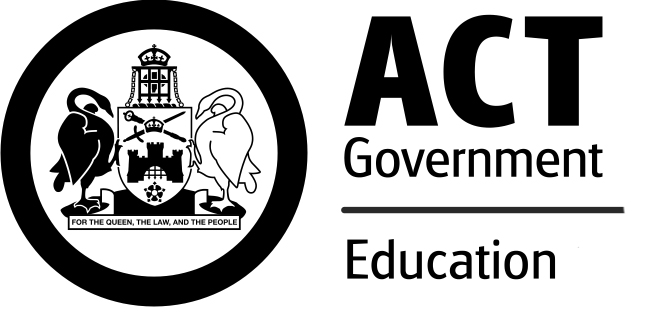 Canberra public schools in 2016?Each year, the Education Directorate surveys students (years 5 to 12), parents and carers, and school staff to gauge their satisfaction with the education provided across all Canberra public schools. The online surveys ask individuals what they think about their school’s performance. In 2016, students (14,593) from years 5 to 12, parents and carers (9,475), and staff (3,428) across a range of year levels completed the survey.Overall satisfaction with education in Canberra public schools (Table 1) was positive across all school types. The majority of students, parents and carers, and staff are satisfied their school has high expectations (Table 2).  Table 1: Overall satisfaction with public school education, 2016na – not applicableTable 2: Overall satisfaction with the high level of expectations at school, 2016na – not applicableHow do we use the survey results?Survey results from all Canberra public schools are collated to provide an indication of system-wide satisfaction levels. Satisfaction is an important measure of our stakeholders’ confidence, engagement and participation. The results inform Directorate decisions and strategies, particularly in relation to school improvement. The school level results contribute to the school improvement process within each Canberra public school. Overall satisfaction results for each Canberra public school are reported in their annual school board report.   Further InformationEducation Directorate
General EnquiriesTelephone: +61 6207 5111Canberra Connect: 13 22 81Website: http://www.education.act.gov.au© Australian Capital Territory, Canberra, November 2016CollegesHigh schoolsP - 10 schoolsPrimary schoolsEarly childhood schoolsSpecialist schoolsAll schoolsStudents83%77%73%85%nana79%Parents/carers82%84%79%88%95%94%86%Staff92%89%86%95%93%93%92%CollegesHigh schoolsP - 10 schoolsPrimary schoolsEarly childhood schoolsSpecialist schoolsAll schoolsStudents79%73%66%80%nana74%Parents/carers81%80%73%83%93%93%82%Staff86%86%81%94%90%92%89%